Vzájomná poloha dvoch kružníc  -Teória: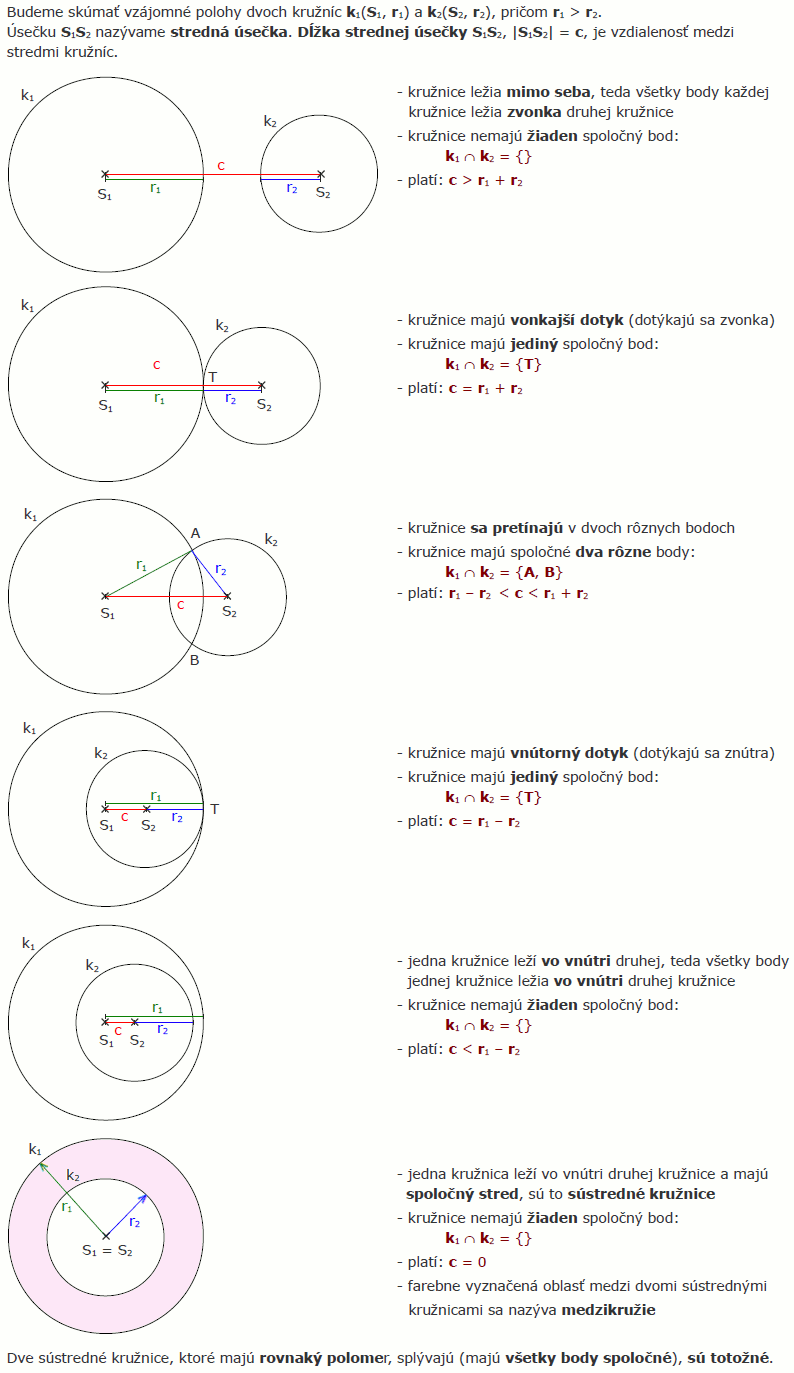 Príklad č.1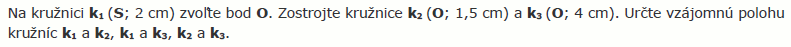 Príklad č.2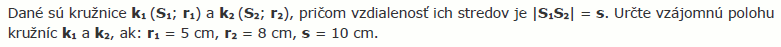 Príklad č.3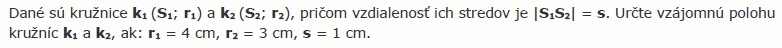 Príklad č.4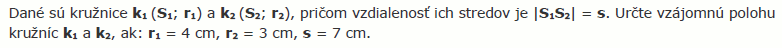 Príklad č.5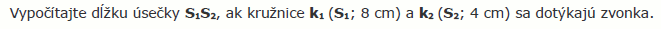 Príklad č.6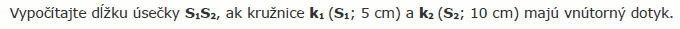 